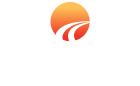 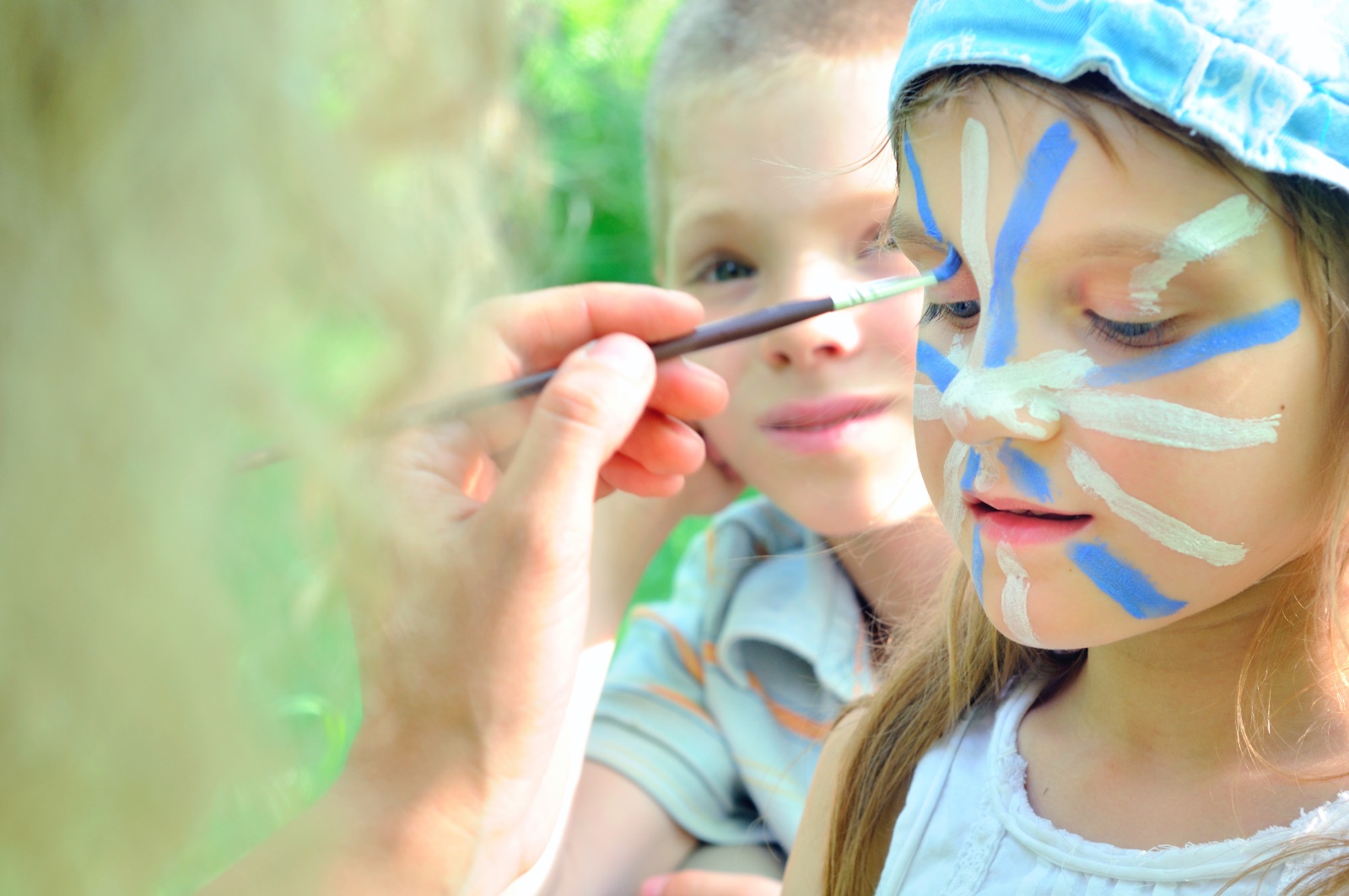 2018 - Summer School HolidaysAT DISCOVERY PARKS – GERROADATETIMEACTIVITYVENUECOST22.12.201810am4pmChristmas CraftCookie Decorating CompetitionGames RoomKiosk$2TBA24.12.201810amChristmas CraftGames Room$228.12.201810amArt & CraftGames Room $230.12.201810am4pm til 7pmArt & CraftLive Music – Barefooted SoulsGames RoomGreen$2-31.12.20186pmKids DiscoGames Room$201.01.201910am12pmArt & CraftGerringong Breakers Sausage SizzleGames RoomGreen$2TBA02.01.20195pmSteve’s Pizza TruckGreenTBA03.01.201912pmIce-Cream SmashCamp Kitchen$505.01.201910amArt & CraftGames Room$207.01.201910amCrazy Hair DayGames Room$209.01.201910am5pmArt & CraftSteve’s Pizza TruckGames RoomGreen$2TBA11.01.201910amMini Golf TournamentMini Golf Course$213.01.201910amArt & CraftGames Room $215.01.201911amWater fightGreenFree16.01.20195pmSteve’s Pizza TruckGreenTBA17.01.201910amArt & CraftGames Room$219.01.201910amArt & CraftGames Room$221.01.201910amArt & CraftGames Room$223.01.201910am5pmFamily Sports CarnivalSteve’s Pizza TruckGrass AreaGreen-TBA25.01.201910amArt & CraftGames Room$226.01.201910amAll dayAustralia Day CraftHottest 100 by the poolGames RoomPool Area$2-27.01.201910amMini Golf TournamentMini Golf Area$229.01.201910amArt & CraftGames Room$2